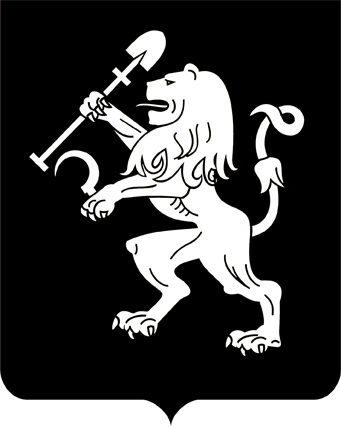 АДМИНИСТРАЦИЯ ГОРОДА КРАСНОЯРСКАРАСПОРЯЖЕНИЕО комплексном развитии территории в границах улиц Сопочной – Пушкина – Революции – Чкалова – пр-та Николаевскогопо инициативе администрации города КрасноярскаВ соответствии со статьей 46.10 Градостроительного кодекса                        Российской Федерации, распоряжением администрации города                      от 23.10.2017 №  301-р «Об утверждении Регламента взаимодействия органов администрации города при принятии решений о комплексном развитии территории», Правилами землепользования и застройки, утвержденными решением Красноярского городского Совета депутатов от 07.07.2015 № В-122, на основании протокола заседания комиссии по организации работы по комплексному развитию территорий  города Красноярска от 12.08.2019 № 2, руководствуясь ст. 45, 58,                59 Устава города Красноярска, распоряжением Главы города                        от 22.12.2006 № 270-р:1. Принять решение о комплексном развитии территории по инициативе администрации города Красноярска площадью 147 690 кв. м, расположенной в границах улиц Сопочной – Пушкина – Революции – Чкалова – пр-та Николаевского (территориальная зона – подзона                      застройки многоэтажными жилыми домами (Ж-4-1)), в соответствии               со схемой и каталогом координат согласно приложению 1, в состав  которой входят земельные участки с расположенными на них объектами недвижимого имущества согласно приложению 2 (далее – Терри-тория).2. Департаменту градостроительства администрации города в течение семи дней с даты принятия настоящего распоряжения обеспечить:размещение информации о принятом решении на информационном щите в границах Территории;направление правообладателям земельных участков и (или) объектов недвижимого имущества, расположенных в границах Территории,            в отношении которой принято такое решение, копию настоящего распоряжения и предложение об осуществлении деятельности по комплексному и устойчивому развитию Территории в порядке, установленном  статьей 46.9 Градостроительного кодекса Российской Федерации.3. Настоящее распоряжение опубликовать в газете «Городские новости» и разместить на официальном сайте администрации города             в течение семи дней с даты его принятия.4. Контроль за исполнением настоящего распоряжения оставляю за собой.Заместитель Главы города                                                     О.Н. Животов27.08.2019№ 116-арх